TAGLIA E INCOLLA AL POSTO GIUSTO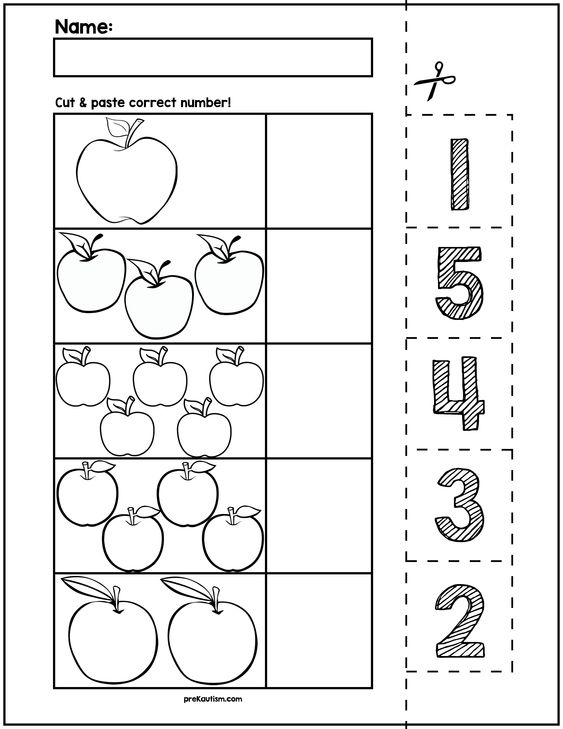 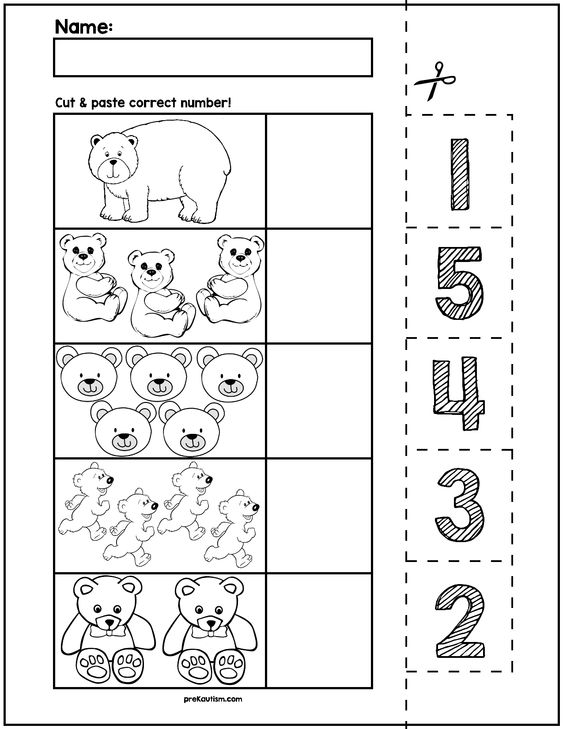 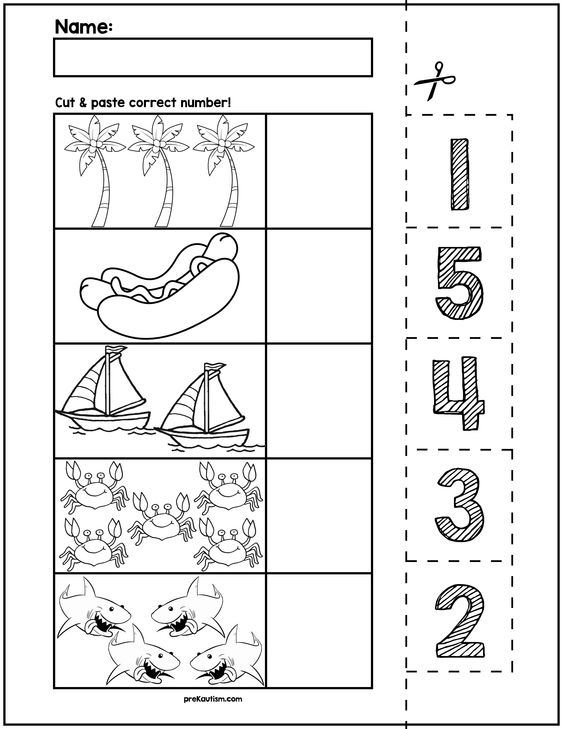 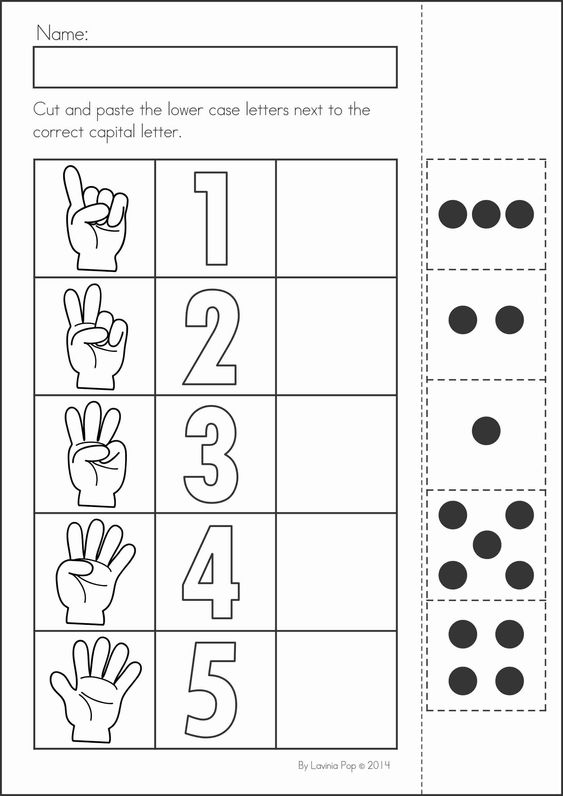 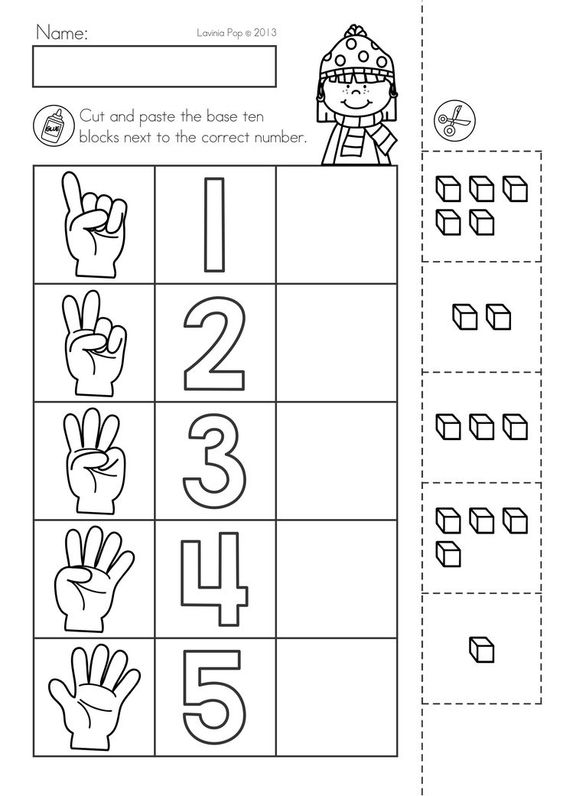 